Séance du mardi premier décembre… Bon travail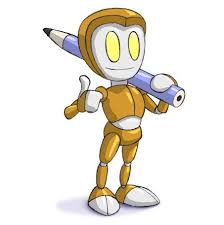 Consignes ( modèle plus bas)Positionne ta feuille de dessin dans le sens portrait.Trace deux lignes horizontales sur toute la largeur de la feuille.La première se situe à 2cm du bord supérieur de la feuille, la deuxième à 6cm (du bord supérieur de la feuille).Trace une ligne verticale sur toute la hauteur à 1cm du bord gauche de la feuille.Colle le fragment reçu (voir plus bas) en suivant les repères tracés (voir modèle en annexe)Dessine le fragment d’œuvre en utilisant une échelle : 5/1 (le modèle est donc agrandi 5x).2 cas de figure- si tu as des difficultés avec le dessin, lis la synthèse « mise au carreau », regarde la vidéo postée.   Utilise cette méthode  pour réaliser ton dessin, sinon reproduis en respectant les proportions.  Une fois le travail terminé repasse les traits à l’aide de ton feutre(ou stylo bille) noir et efface les constructions.   Envoie ton travail   pour ce lundi 14 décembre.Vidéo explicative envoyée par mail à votre adresseQuelques liens« www.youtube.com › watch Picasso : le tableau GUERNICA déchiffré / JT du mercredi 28 mars 2018 ...« www.youtube.com › watch Guernica en 3D pour mon histoire des arts - YouTube https://www.youtube.com/watch?v=uNmiOx3MefgLa mise au carreauC’est une méthode de dessin consistant à subdiviser (quadriller) le modèle à reproduire, pour ensuite recopier chaque portion à la taille voulue.Cette méthode permet un respect scrupuleux des proportions.La mise au carreau dans l’histoire de l’artCette technique est souvent utilisée dans les arts notamment à la Renaissance. Ainsi les fresques des églises, Les grandes peintures monumentales étaient elles réalisées à partir d’études préparatoires mises aux carreaux et agrandies à l’échelle sur plus grand support.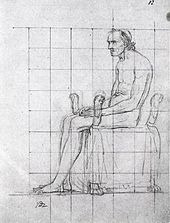 David, étude mise au carreau pour la figure du pape Pie VII pour Le Sacre .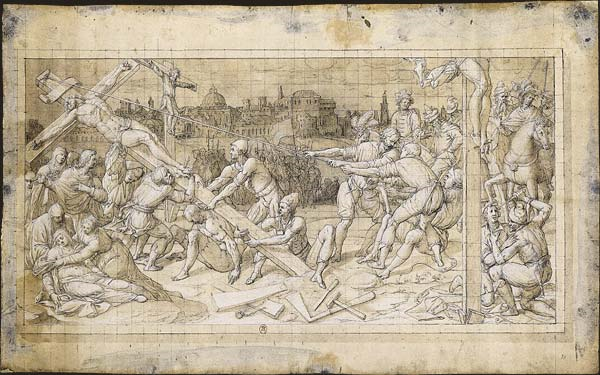 Henri Lerambert et son atelier, Histoire de la vie du Christ : La Crucifixion. Dessin préparatoire pour une tenture tissée de l’église Saint Merri. Vers 1585-1590.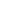 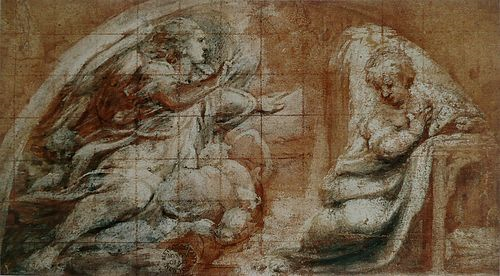 Le Corrège, œuvre préparatoire de « L'annonciation » .Sur cette illustration, on voit un écran de verre et la mise au carreau comme :trame indispensable,                                             grille de lecture et de repère, permettant à l'artiste de dessiner au plus proche de la réalité.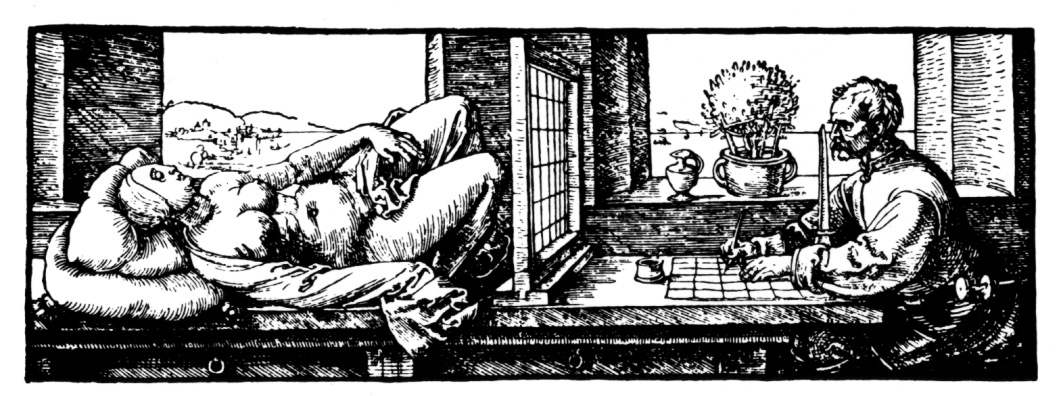 Gravure datant du 15éme siècle attribuée à DürerDescription technique :Tracer  un cadre autour de l’image modèle.Quadriller le modèle à partir de droites perpendiculaires de façon à obtenir un damier de carreaux identiques             de 1cm de côté.Répéter ces deux premières opérations sur votre support choisi (tracé du cadre+quadrillage en appuyant très légèrement sur le crayon). Attribuer une lettre/un numéro à chaque carré horizontalement et verticalement.Observer et reproduire le modèle, en prenant les carrés comme repères :Grâce à la grille, on peut facilement  redessiner l’image en procédant carreau par carreau.Comme pour le dessin à main levée, il faut commencer par les  grandes lignes, les contours et placer ensuite les éléments constitutifs.Effacer délicatement les carrés avec une gomme.Achever le dessin par les  traits de détail, les motifs, les ombres.Remarque : Toujours partir du bord supérieur de la feuille pour la quadriller ; de cette façon les centimètres superflus ou au contraire les carrés incomplets seront regroupés d’un même côté.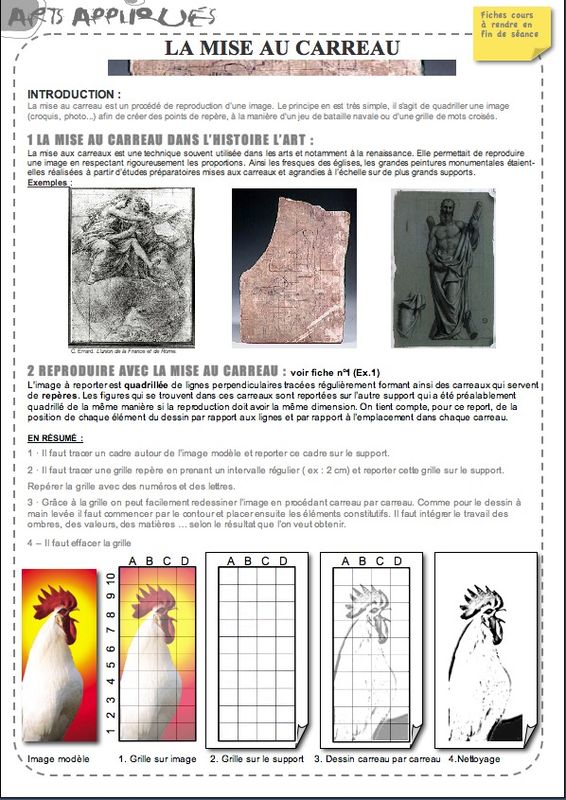                                                                                                                                                                                                                                 artzabertène.canalblog.com Réduire  et agrandir :La mise au carreau permet de réduire ou agrandir une image initiale en évitant les erreurs de proportions.Il suffit de modifier l’échelle du cadre de report.Exemples : échelle  1/1: pas de modification de dimension, reproduction du modèle à l’identique.             échelle 4/1: je veux que mon dessin soit 4X plus grand que l’original,                                 mon nombre de carrés restera le même mais leurs dimensions seront…. X plus……. .                                                                                                                                      .	      échelle ½:    je veux que mon dessin soit 2X plus petit que l’original,                                                                                                                                      mon nombre de carrés restera le même mais les dimensions seront….. .X plus……...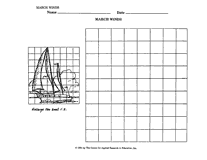 Oussama : carré de 4/4 à coller suivant les consignes et modèle donné.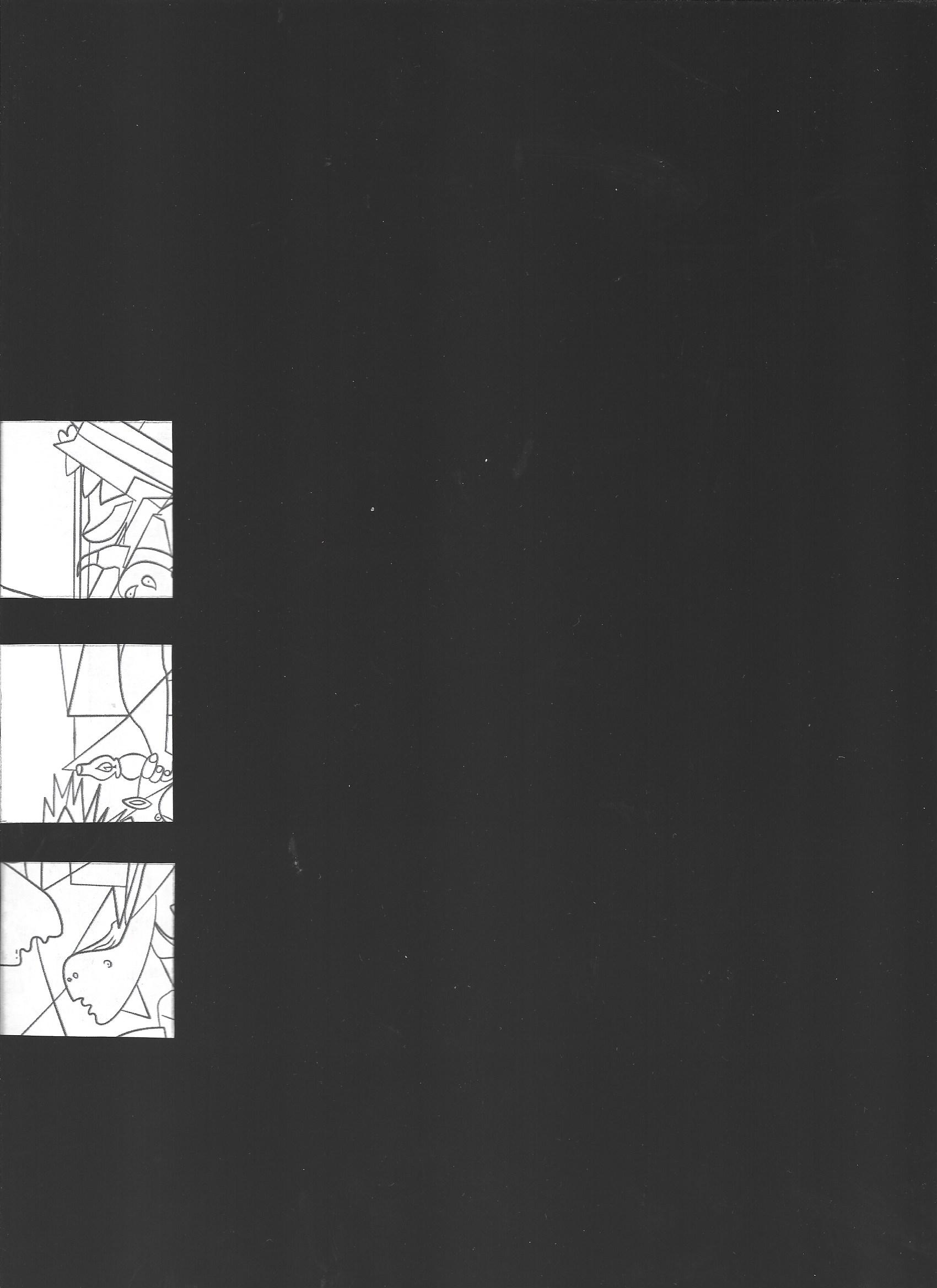 Amélie : carré de 4/4 à coller suivant les consignes et modèle donné.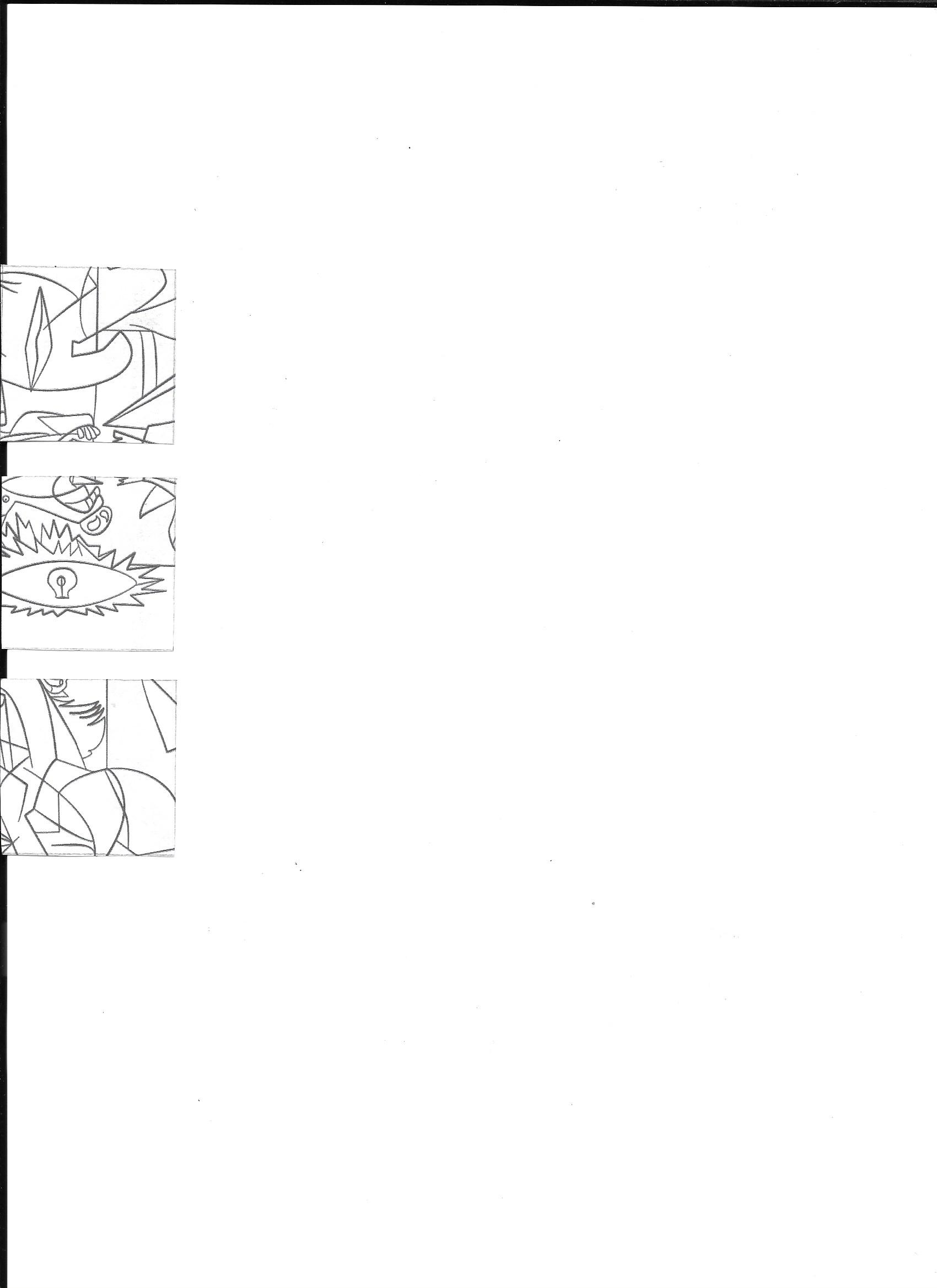 Jordan : : carré de 4/4 à coller suivant les consignes et modèle donné.Lesly : carré de 4/4 à coller suivant les consignes et modèle donné.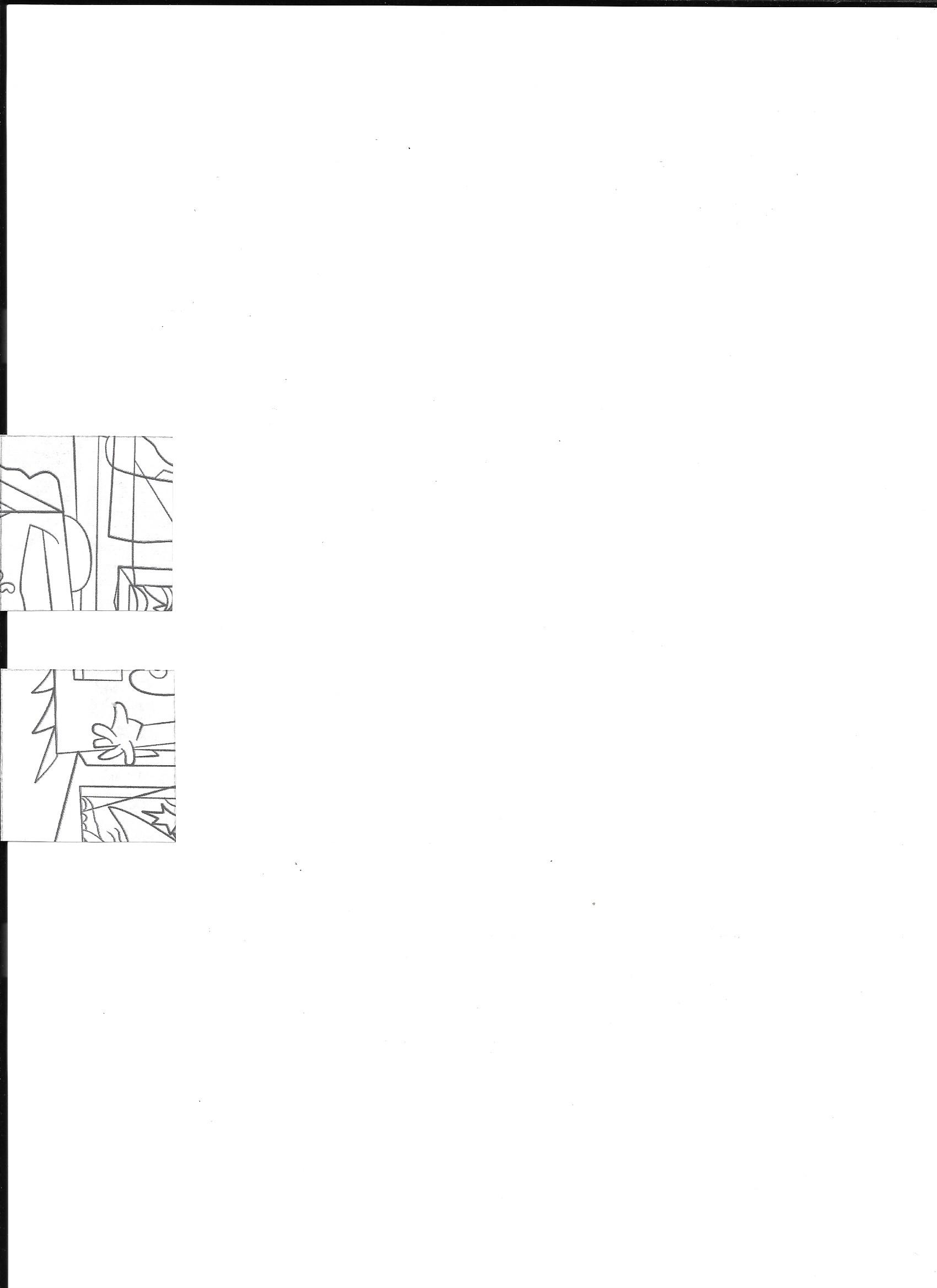 Nadia : carré de 4/4 à coller suivant les consignes et modèle donnéEbenezer : carré de 4/4 à coller suivant les consignes et modèle donné.Davina: carré de 4/4 à coller suivant les consignes et modèle donné.Fatimetou : carré de 4/4 à coller suivant les consignes et modèle donné.EXEMPLE           A            B             C             D                      carré de 4/4cm,  Tracés du quadrillage directement sur le modèle  tous les 1cm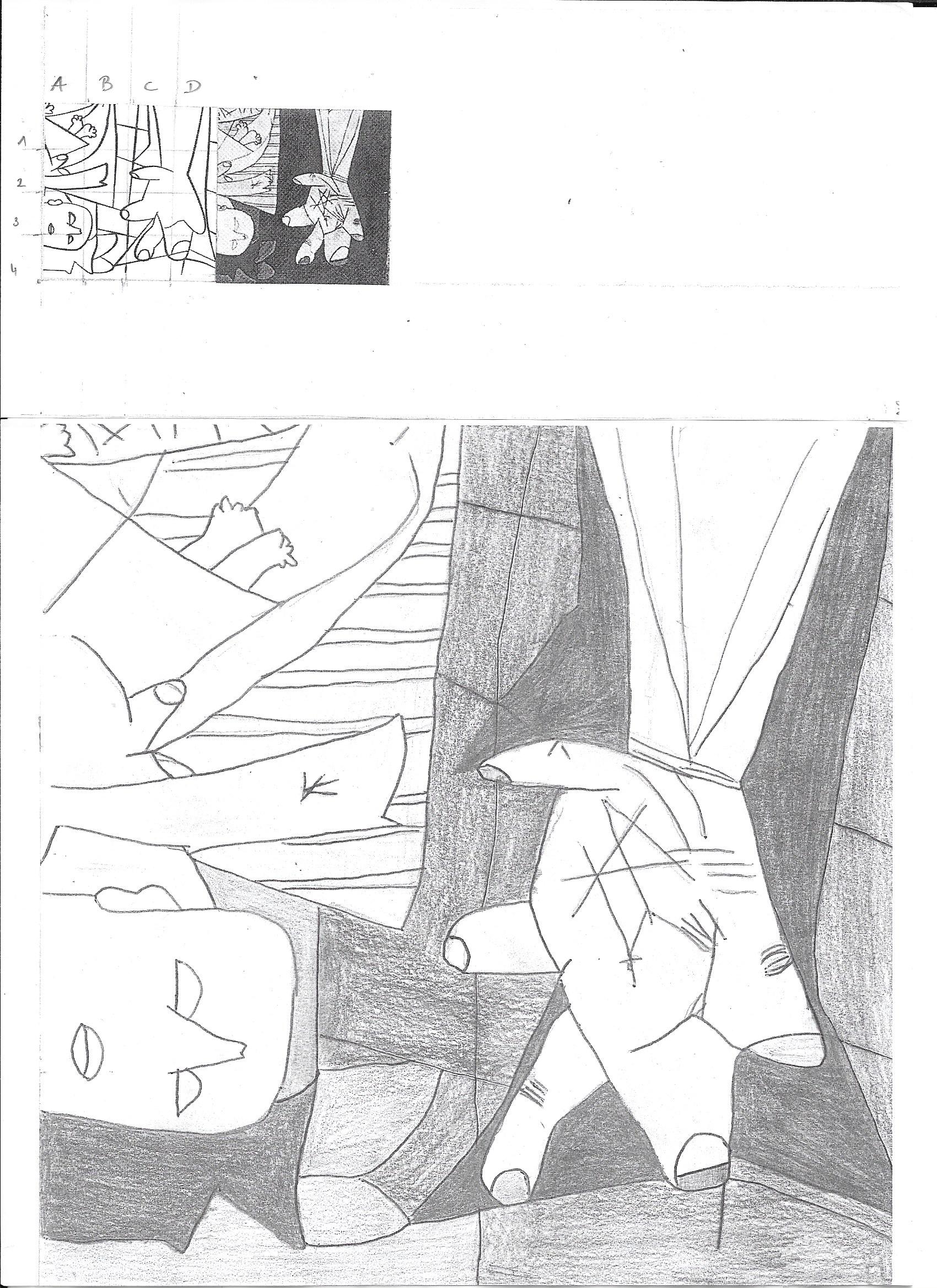    carré agrandi : 4cm x5= carré de 20/20cm Compétence 2 : techniqueAgrandissement d’un fragment d’une œuvre d’art.